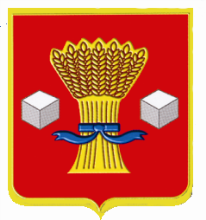 АдминистрацияСветлоярского муниципального района Волгоградской областиПОСТАНОВЛЕНИЕот  04.12.2019	    № 2486Об утверждении программы профилактикинарушений юридическими лицамии индивидуальными предпринимателями обязательных требований законодательства Российской Федерации, муниципальных правовых актов при осуществлении муниципальногоконтроля за обеспечением сохранностиавтомобильных дорог местного значениявне границ населенных пунктов в границахСветлоярского муниципального района Волгоградской области на 2020 год Руководствуясь Федеральным законом от 08.11.2007 № 257-ФЗ «Об автомобильных дорогах и о дорожной деятельности в Российской Федерации и о внесении изменений в отдельные законодательные акты Российской Федерации», Федеральным законом от 10.12.1995 № 196-ФЗ «О безопасности дорожного движения», Федеральным законом от 06.10.2003 № 131-ФЗ «Об общих принципах организации местного самоуправления в Российской Федерации», Федеральным законом от 23.06.2016 № 182-ФЗ «Об основах системы профилактики правонарушений в Российской Федерации», Федеральным законом от 26.12.2008 № 294-ФЗ «О защите прав юридических лиц и индивидуальных предпринимателей при осуществлении государственного контроля (надзора) и муниципального контроля», Постановлением Правительства РФ от 26.12.2018 № 1680 «Об утверждении общих требований к организации и осуществлению органами государственного контроля (надзора), органами муниципального контроля мероприятий по профилактике нарушений обязательных требований, требований, установленных муниципальными правовыми актами», Уставом Светлоярского муниципального района Волгоградской области, Уставом Светлоярского городского поселения Светлоярского муниципального района Волгоградской области,п о с т а н о в л я ю:1. Утвердить прилагаемую Программу профилактики нарушений юридическими лицами и индивидуальными предпринимателями обязательных требований законодательства Российской Федерации, муниципальных правовых актов при осуществлении муниципального контроля за обеспечением сохранности автомобильных дорог местного значения вне границ населенных пунктов в границах Светлоярского муниципального района Волгоградской области на 2020 год.2. Отделу по муниципальной службе, общим и кадровым вопросам администрации Светлоярского муниципального района Волгоградской области (Иванова Н.В.) направить настоящее постановление для опубликования в районной газете «Восход» и размещения в сети «Интернет» на официальном сайте Светлоярского муниципального района Волгоградской области.3. Контроль над исполнением настоящего постановления возложить на заместителя главы Светлоярского муниципального района Волгоградской области Думбраву М.Н.Глава муниципального района						    Т.В. РаспутинаИсп. Петров В.В.                                                                          УТВЕРЖДЕНА                                                                          постановлением администрации                                                                          Светлоярского муниципального                                                                          района Волгоградской области                                                                          от «04» 12  2019 № 2486             ПРОГРАММА
профилактики нарушений юридическими лицами и индивидуальными
предпринимателями обязательных требований законодательства Российской Федерации, муниципальных правовых актов по осуществлению муниципального контроля за обеспечением сохранности автомобильных дорог местного значения вне границ населенных пунктов в границах Светлоярского муниципального района Волгоградской области на 2020 годРаздел 1. Общие положения1.1. Настоящая программа профилактики нарушений юридическими лицами и индивидуальными предпринимателями обязательных требований законодательства Российской Федерации, муниципальных правовых актов (далее - программа), разработана в соответствии с Федеральным законом от 23.06.2016 № 182-ФЗ «Об основах системы профилактики правонарушений в Российской Федерации», Федеральным законом от 26.12.2008 № 294-ФЗ «О защите прав юридических лиц и индивидуальных предпринимателей при осуществлении государственного контроля (надзора) и муниципального контроля», Постановлением Правительства РФ от 26.12.2018 № 1680 «Об утверждении общих требований к организации и осуществлению органами государственного контроля (надзора), органами муниципального контроля мероприятий по профилактике нарушений обязательных требований, требований, установленных муниципальными правовыми актами», в целях организации проведения органом муниципального контроля - администрацией Светлоярского муниципального района Волгоградской области профилактики нарушений требований, установленных муниципальными правовыми актами, а также требований, установленных федеральными законами и иными нормативными правовыми актами Российской Федерации, законами Волгоградской области, в случаях, если соответствующие виды контроля относятся к вопросам местного значения поселения (далее - обязательные требования), в целях предупреждения возможного нарушения подконтрольными субъектами обязательных требований и снижения рисков причинения ущерба охраняемым законом ценностям. 1.2. Задачами программы являются: 1.2.1. Укрепление системы профилактики нарушений обязательных требований путём активизации профилактической деятельности. 1.2.2. Выявление причин, факторов и условий, способствующих нарушениям обязательных требований. 1.2.3. Повышение правосознания и правовой культуры руководителей юридических лиц и индивидуальных предпринимателей. 1.3. Срок реализации программы – 2020 год. Раздел 2. Мероприятия программы и сроки их реализации N п/пНаименование мероприятия
по профилактике нарушений юридическими лицами и индивидуальными предпринимателями обязательных требованийСрок исполненияОтветственный исполнитель1Поддержание в актуальном состоянии перечня нормативных правовых актов или их отдельных частей, содержащих обязательные требования законодательства Российской Федерации, муниципальных правовых актов, соблюдения которых оценивается при осуществлении муниципального контроля за обеспечением сохранности автомобильных дорог местного значения вне границ населенных пунктов в границах Светлоярского муниципального района Волгоградской области, с размещением на официальном сайте Светлоярского муниципального района Волгоградской области.Не позднее 30 дней со дня вступления в силу нормативных правовых актов, по мере принятия нормативных правовых актов, внесения изменений в нормативные правовые актыДолжностные лица отдела архитектуры, строительства и ЖКХ администрации Светлоярского муниципального района Волгоградской области, уполномоченные на осуществление муниципального контроля за обеспечением сохранности автомобильных дорог2Информирование граждан, юридических лиц и индивидуальных предпринимателей по вопросам соблюдения обязательных требований, о вступлении в законную силу новых нормативных правовых актов, устанавливающих обязательные требования, внесенных изменениях в действующие нормативные правовые акты, сроках и порядке вступления их в действиеПо мере принятия нормативных правовых актов, внесения изменений в нормативные правовые актыДолжностные лица отдела архитектуры, строительства и ЖКХ администрации Светлоярского муниципального района Волгоградской области, уполномоченные на осуществление муниципального контроля за обеспечением сохранности автомобильных дорог3Проведение разъяснительной работы по вопросам соблюдения обязательных требованийПостоянноДолжностные лица отдела архитектуры, строительства и ЖКХ администрации Светлоярского муниципального района Волгоградской области, уполномоченные на осуществление муниципального контроля за обеспечением сохранности4Проведение семинаров, вебинаровНе реже двух раз в годДолжностные лица отдела архитектуры, строительства и ЖКХ администрации Светлоярского муниципального района Волгоградской области, уполномоченные на осуществление муниципального контроля за обеспечением сохранности5Обобщение практики осуществления муниципального контроля за обеспечением сохранности автомобильных дорог, в том числе с указанием наиболее часто встречающихся случаев нарушений обязательных требований с рекомендациями в отношении мер, которые должны приниматься гражданами, юридическими лицами, индивидуальными предпринимателями в целях недопущения таких нарушений, с размещением на официальном сайте Светлоярского муниципального района Волгоградской областиНе реже одного раза в годДолжностные лица отдела архитектуры, строительства и ЖКХ администрации Светлоярского муниципального района Волгоградской области, уполномоченные на осуществление муниципального контроля за обеспечением сохранности автомобильных дорог6Выдача предостережений о недопустимости нарушения обязательных требований в соответствии с частями 5 - 7 
статьи 8.2 Федерального закона от 26.12.2008 № 294-ФЗ 
«О защите прав юридических лиц и индивидуальных предпринимателей при осуществлении государственного контроля (надзора) и муниципального контроля», если иной порядок не установлен законодательством Российской Федерации.В течение года в соответствии с планом проведения плановых, внеплановых (рейдовых) осмотров (обследований),  на территории Светлоярского городского поселения Светлоярского муниципального района Волгоградской области, и по мере получения сведений о признаках нарушений обязательных требованийДолжностные лица отдела архитектуры, строительства и ЖКХ администрации Светлоярского муниципального района Волгоградской области, уполномоченные на осуществление муниципального контроля за обеспечением сохранности автомобильных дорог7Разработка программы профилактики нарушений юридическими лицами и индивидуальными предпринимателями обязательных требований законодательства Российской Федерации, муниципальных правовых актов по осуществлению муниципального контроля за обеспечением сохранности автомобильных дорог местного значения вне границ населенных пунктов в границах Светлоярского муниципального района Волгоградской области на 2021 год.IV квартал 2020 годаДолжностные лица отдела архитектуры, строительства и ЖКХ администрации Светлоярского муниципального района Волгоградской области, уполномоченные на осуществление муниципального контроля за обеспечением сохранности автомобильных дорог